                                             Speiseplan    					 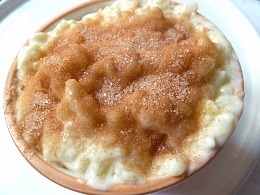 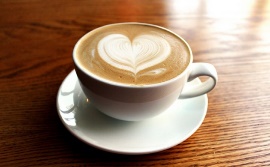 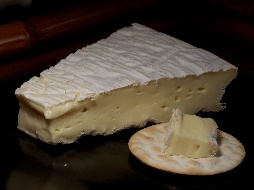  Das Küchenteam wünscht Ihnen einen guten Appetit            Ihre Ansprechpartnerin: Frau Zilic Pavlovic -  633                                                                                                                                                        *Vegetarische Schonkost                                                                                                                                                                                                                                                                                         Datum               Menü I         Menü II       AbendbeilageMontag26.02.2018Hühnerbrühe mit ReisPaprika-Sahne Hähnchen mit GemüsereisJoghurt- Sahne MüsliGemüsebrühe mit ReisBruschetta mit Tomaten und Knoblauch*Joghurt-Sahne MüsliBratheringDienstag27.02.2018KräutercremesuppeKassler mit Sauerkaut und KartoffelpüreeSchokoladenpuddingKräutercremesuppeCremiger Nudelauflauf mit Mozzarella und Spinat*SchokoladenpuddingChicken NuggetsMittwoch28.02.2018BlumenkohlcremesuppeLeberkäse mit Speckkartoffeln und SpiegeleiObstsalatBlumenkohlcremesuppeArmer Ritter mit Kompott*ObstsalatRote Beete SalatDonnerstag01.03.2018Bürgerliches Möhrenuntereinander mit FrikadellenTiramisu CremeVegetarische Paprika-Zwiebel Quiche*Tiramisu CremeBirnen Kompott Freitag02.03.2018TomatencremesuppeSylter Fischpfanne mit Bandnudeln und GurkensalatBayrisch CremeTomatencremesuppeEier in Senfsoße dazu Püree*Bayrisch CremeMini PizzaSamstag03.03.2018Serbische Bohnensuppe mit CabanossiDessertkuchen mit SahneIndischer Linseneintopf*Dessertkuchen mit SahneBananenSonntag04.03.2018Pfifferlings-RahmsuppeRinderrouladen mit Rotkohl und KnödelEisdessertPfifferlings-RahmsuppeVegetarische Lasagne mit Birne und Brie*EisdessertMixed Pickles